Okresní myslivecký spolek Hradec Králové, z.s.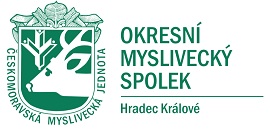 Všehrdova 194/6Hradec Králové500 02hradeckralove@cmmj.cz, 602 277 780Věc: Oběžník č. 2/2021Vydaný dne: 16.3.2021
Vážení kolegové, posílám Vám následující informace:1/ Dochází ke změně emailové adresy OMS HK. Nová emailová adresa je hradeckralove@cmmj.cz2/ Jarní svod 10.4.2021 je zrušen. Náhradní termín bude upřesněn.3/ Chovatelská přehlídka trofejí je zrušena.4/ Připomínám možnost čerpání dotací v programu péče o krajinu, viz:https://www.mzp.cz/cz/news_20210225-MZP-posila-60-milionu-korun-na-adaptaci-na-zmenu-klimatu-vysadbu-stromu-nebo-tvorbu-tuni-a-mokradu-5/ OMS HK požádal o dotaci na zradidla zamezující střetům se svěří na pozemních komunikacích I. třídy. Spolky, v jejichž honitbě vede komunikace I. třídy, mohou žádat o zradidla na OMS HK. V současné chvíli jsou k dispozici v kanceláři OMS HK optická zradidla. Manuál a postup instalace těchto zradidel Vám zasílám v příloze.6/ Zasílám Vám odkaz na grantovou výzvu pro výsadbu stromů v krajině: https://www.skoda-auto.cz/o-spolecnosti/grant-skoda-stromky7/ V rámci práce s dětmi a mládeží vyhlásil OMS HK soutěž ,,Mé toulky za zvěří“. Propozice soutěže Vám zasílám v příloze a jsou ke stažení na webu a facebooku OMS HK. Propozice byly odeslány na Základní a Mateřské školy okresu Hradec Králové.8/ Připomínám, že do konce března jsou zakázané společné lovy a veškeré zkoušky. 9/ Vzhledem k nemožnosti vést kurz z myslivosti prezenčně, bude OMS HK v tuto chvíli kurz řešit distanční formou.10/ OMS HK bude hromadně objednávat pachová zradidla proti vysekání srnčat při senoseči, viz: https://myslivost.cz/Casopis-Myslivost/MYSLIVOST-Straz-myslivosti/2020/Kveten-2020/Efektivni-zachrana-srncatPokud máte o tyto přípravky zájem, zašlete objednávku na email OMS HK do konce března, poté bude odeslána hromadná objednávka.11/ ČMMJ, z.s. pořádá školení vedoucích mysliveckých kroužků. Ti z vás, kteří máte zájem pracovat s dětmi a mládeží, posílejte přihlášku kolegyni Kolouchové: lucie.kolouchova@cmmj.czPropozice školení posílám v příloze.S pozdravem „Myslivosti zdar!“Bc. Ing. Lenka Hochovájednatelka OMS HK